Citizen Science Books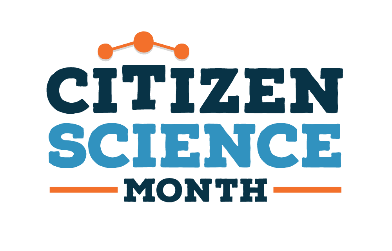 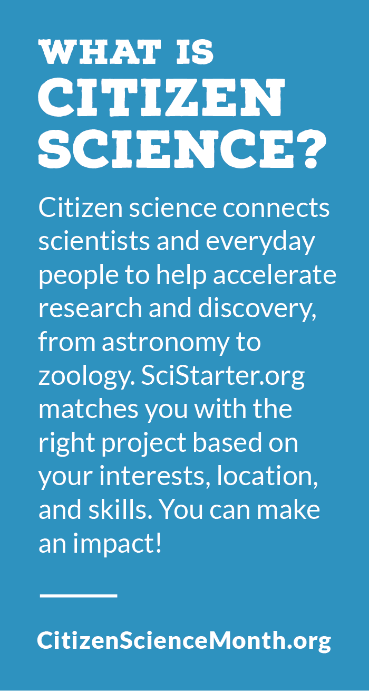 Adult and TeenCavalier, Darlene and Kennedy, Eric B. (2016). The Rightful Place         of Science: Citizen Science. Tempe, AZ: Consortium for        Science, Policy & Outcomes. Arizona State University.Cavalier, Darlene; Hoffman, Catherine, Cooper, Caren. (2020).          The field guide to citizen science how you can contribute to        scientific research and make a difference. Portland, Oregon: 	       Timber Creek Press.Clark, Anna. (2018). The poisoned city: Flint’s water and the      American urban tragedy. New York: Metropolitan Books,       Henry Holt and Company.Cooper, Caren. (2016). Citizen Science: How Ordinary People are        Changing the Face of Discovery. New York: Overlook Press.     Hannibal, Mary Ellen. (2017). Citizen scientist: searching for      heroes and hope in an age of extinction. New York: The      Experiment, LLC.Hecker, S., Haklay, M., Bowser, A., Makuch, Z., Vogel, J., & Bonn,      A., (Eds.). (2018). Citizen science: innovation in open science,       society and policy. London: University College London Press.Hulick, Kathryn. (2020). Citizen science: how anyone can       contribute to scientific discovery. San Diego, CA: 	      Reference Point Press.Johnson, A. E. & Wilkinson, K. K. (Eds.). (2020). All we can save:      truth, courage, and solutions for the climate crisis. New York:         One World.Lepczyk, C. A., Boyle, O. D., Vargo, T. L., & Noss, R. F. (2020).      Handbook of Citizen Science in Ecology and Conservation.      Oakland, California: University of California Press.Children’s NonfictionBuzzeo, Toni and Holly Berry. (2015). A Passion for Elephants: The Real Life Adventure         of a Field Scientist. New York: Dial Books for Young Readers.Cooper, Candy J. & Aronson, Marc. (2020). Poisoned water: how the citizens of Flint, Michigan,     fought for their lives and  Warned the nation. New York: Bloomsbury     Children’s Books.Fontichiaro, Kristin. (2018). Citizen Science. Ann Arbor, Michigan: Cherry Lake Publishing.Forrester, Anna & Detwiler, Susan. (Illustrator). (2017). Bat count: a citizen science      collection. Mt. Pleasant, SC: Arbordale Publishing.Lee Heinecke, Liz. (2016). Outdoor science lab for kids: 52 family-friendly experiments for
     the yard, garden, playground, and park. Beverly, Massachusetts : Quarry Books.Kovacs, Vic. (2018). Get into citizen science. New York: Crabtree Publishing Company.Meeg, Pincus. Imamura, Yas (Illustrator). (2020). Winged Wonders: Solving the      monarch migration mystery. Ann Arbor, Michigan: Sleeping Bear Press.Perdew, Laura. (2019). Biodiversity: explore the diversity of life on Earth with environmental    science activities for kids. White River Junction, VT: Nomad Press.Picture BooksBathala, Neeti. (2017). Moonlight crab count. Mt, Pleasant, SC: Arbordale Publishing.(Available in Spanish)Cousteau, Philippe. Hopkinson, Deborah. So, Meilo (Illustrator). (2016). Follow the moon home: a tale of one idea, twenty kids and a hundred sea turtles. San Francisco, California: Chronicle     Books LLC.Farrell, Alison. (2019). The hike. San Francisco, California: Chronicle Books LLC.Paul, Miranda & Zunon, Elizabeth (Illustrator). (2015). One plastic bag: Isatou Ceesay and the     recycling women of the Gambia. Minneapolis: Millbrook Press.